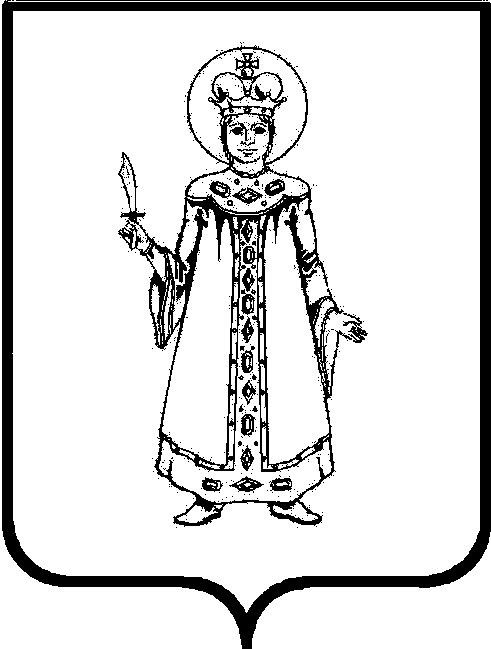 П О С Т А Н О В Л Е Н И ЕАДМИНИСТРАЦИИ СЛОБОДСКОГО СЕЛЬСКОГО ПОСЕЛЕНИЯ УГЛИЧСКОГО МУНИЦИПАЛЬНОГО РАЙОНАот 15.11.2021    № 288аО проведении месячника безопасности людей на водных объектах на территории Слободского сельского поселения Во исполнение решений коллегии Главного управления МЧС России по Ярославской области от 28.10.2021 № 9, в целях обеспечения безопасности и охраны жизни людей на водных объектах Слободского сельского поселения,  АДМИНИСТРАЦИЯ ПОСЕЛЕНИЯ ПОСТАНОВЛЯЕТ:Провести на территории Слободского сельского поселения с 15 ноября по 15 декабря 2021 года месячник безопасности людей на водных объектах.Утвердить план проведения месячника безопасности людей на водных объектах в период с 15 ноября по 15 декабря 2021 года и обеспечить реализацию комплекса мероприятий по предупреждению гибели людей на водных объектах на территории Слободского сельского поселения (Приложение№1).Утвердить Перечень мест массового выхода людей на лед водоемов, расположенных на территории Слободского сельского поселения (Приложение №2). Утвердить Перечень потенциально опасных участков водоемов на территории Слободского сельского поселения в осенне-зимний период 2021-2022 годов (Приложение №3).Контроль за исполнением настоящего постановления оставляю за собой.Настоящее постановление вступает в силу с момента обнародования (опубликования) согласно ст. 38 Устава Слободского сельского поселения. Глава Слободского сельского поселения                                             М.А. Аракчеева Приложение к постановлению Администрации Слободского сельского поселения от 15. 11. 2021 № 288аПлан проведения месячника безопасности людей на водных объектах на территории Слободского сельского поселения в период с 15 ноября по 15 декабря 2021 годаПриложение № 2 к постановлению Администрации Слободского сельского поселения от 15. 11. 2021 № 288аПереченьмест массового выхода людей на лед водоемов, расположенных на территории Слободского сельского поселенияПокровский сельский округд. Поповка			- река Улейма;с. Золоторучье               - река ВолгаПриложение № 3 к постановлению Администрации Слободского сельского поселения от 15. 11. 2021 № 288аПереченьпотенциально опасных участков водоемов на территории Слободского сельского поселения в осенне-зимний период 2021- 2022 гг.Покровский сельский округс. Покровское		- река Улейма,д. Поповка			- река Улейма;с. Золоторучье                - река Волга;д. Челганово                   - река Волга (бывшая переправа).№ п/пНаименование  мероприятияСрок  исполненияОтветственные  за выполнение1.Организовать контроль за потенциально опасными участками водоемов.В теч.м-цаШатилова Е.В.Кудрявцева Д.С.Соловьева Е.Л.Татаринова Е.А.2. Установить в местах массового отдыха населения у водоемов стенды (щиты) «Выход на лед запрещен!».В теч.м-цаШатилова Е.В.Кудрявцева Д.С.Соловьева Е.Л.Татаринова Е.А.4. Обеспечить предоставление  гражданам информации о ходе подготовки и проведения месячника безопасности  на водных объектах через средства массовой информацииВ теч.м-цаКудрявцева Д.С.Соловьева Е.Л.Татаринова Е.А.5. Рекомендовать провести лекции  среди учащихся о необходимости соблюдения правил безопасного поведения вблизи водоемов.В теч.м-цаДиректора школ6.Изготовить и распространить среди населения листовки с информацией о поведении на водных объектах и распространить через старост.В теч.м-цаКудрявцева Д.С.Соловьева Е.Л.Татаринова Е.А.7.Осуществлять контроль за выполнением  данного плана мероприятий.В теч.м-цаПредседатель КЧСиГО Аракчеева М.А.